Carbon is the backbone of life on Earth. We are made of carbon, we eat carbon, and our civilizations—our economies, our homes, our means of transport—are built on carbon. Hydrogen (H), Oxygen (O), Nitrogen (N), Sulfur (S) and Phosphorus (P) are the other common ingredients in living things, but it is the element Carbon that accounts for the enormous variety of biological molecules.Forged in the heart of aging stars, carbon is the fourth most abundant element in the Universe. Most of Earth’s carbon—about 65,500 billion metric tons—is stored in rocks. The rest is in the ocean, atmosphere, plants, soil, and fossil fuels.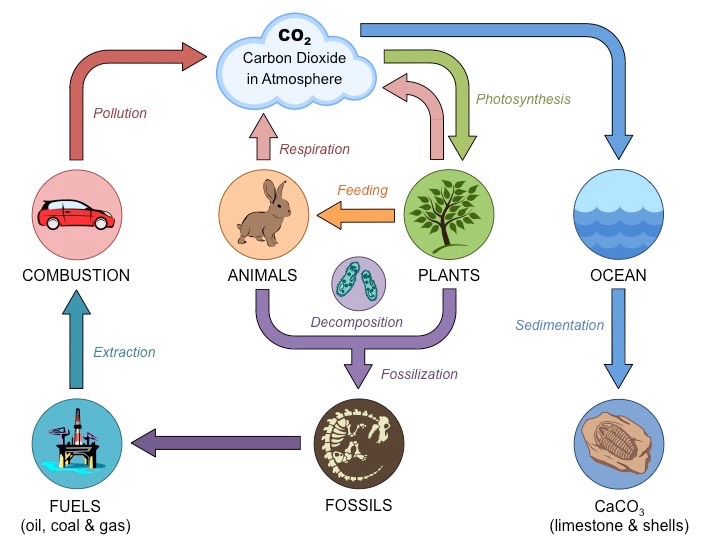 Carbon flows between each reservoir in an exchange called the carbon cycle, which has slow and fast components. Any change in the cycle that shifts carbon out of one reservoir puts more carbon in the other reservoirs. Changes that put carbon gases into the atmosphere result in warmer temperatures on Earth. We need carbon, but that need is also entwined with one of the most serious problems facing us today: global climate change.Q:  Have you watched any of Greta Thunberg’s speeches at the United Nations Climate Summit? What is your opinion on this topic? Check it out at : https://www.theguardian.com/environment/video/2019/sep/23/greta-thunberg-to-world-leaders-how-dare-you-you-have-stolen-my-dreams-and-my-childhood-videoThis thermostat works over a few hundred thousand years, as part of the slow carbon cycle. This means that for shorter time periods—tens to a hundred thousand years—the temperature of Earth can vary. And, in fact, Earth swings between ice ages and warmer interglacial periods on these time scales. Parts of the carbon cycle may even amplify these short-term temperature changes.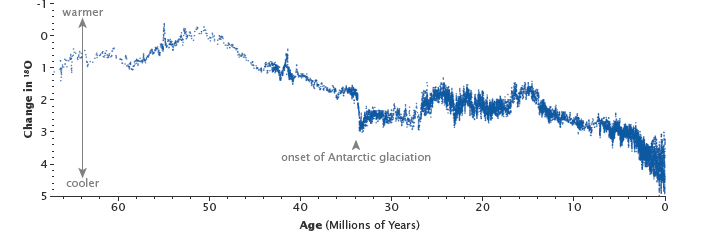 The Slow Carbon CycleThrough a series of chemical reactions and tectonic activity, carbon takes between 100-200 million years to move between rocks, soil, ocean, and atmosphere in the slow carbon cycle. On average, 1013 to 1014 grams (10–100 million metric tons) of carbon move through the slow carbon cycle every year. In comparison, human emissions of carbon to the atmosphere are on the order of 1015 grams. The movement of carbon from the atmosphere to the lithosphere (rocks) begins with rain. Atmospheric carbon combines with water to form a weak acid—carbonic acid—that falls to the surface in rain. The acid dissolves rocks—a process called chemical weathering—and releases calcium, magnesium, potassium, or sodium ions. Rivers carry the ions to the ocean. The slow cycle returns carbon to the atmosphere through volcanoes.The Fast Carbon CycleThe fast carbon cycle moves 1016 to 1017 grams of carbon per year.  Plants and phytoplankton are the main components of the fast carbon cycle. Phytoplankton (microscopic organisms in the ocean) and plants take carbon dioxide from the atmosphere by absorbing it into their cells. Using energy from the Sun, both plants and plankton combine carbon dioxide (CO2) and water to form sugar (CH2O) and oxygen. The chemical reaction looks like this: CO2 + H2O + energy = CH2O + O2